ПОЛОЖЕНИЕо X Межрегиональном фестивале марийской культуры«ТОШТО МАРИЙ ПАЙРЕМ»(«Праздник древних марийцев»)(далее Фестиваль)Общие положенияУчредителями и организаторами Фестиваля являются:Министерство культуры Нижегородской области.Региональное управление культурно-образовательными проектами.Настоящее Положение определяет цели и задачи, порядок проведения, содержание Фестиваля, требования к его участникам.Цели и задачи•	укрепление межрегионального культурного сотрудничества на основе общности корней и национальных традиций;•	сохранение, популяризация и развитие марийской культуры, языка, национальных обычаев и традиций;•	повышение профессионального уровня руководителей творческих коллективов;•	изучение состояния марийской традиционной культуры Нижегородской области;•	укрепление толерантности и воспитание эстетического вкуса у подрастающего поколения.Время проведенияФестиваль проводится дистанционно. По итогам просмотра, присланного видеоматериала, подходящие по всем требованиям Оргкомитета работы, будут опубликованы 21 ноября 2020 года на официальной странице сообщества https://vk.com/rukop_nnУсловия и порядок проведения    В фестивале принимают участие:4.1. Солисты, театры обряда, творческие коллективы, независимо от ведомственной принадлежности. 4.1.1. Видеоматериал должен состоять из двух номеров, отражающих особенности национальной культуры, национальный колорит (костюмы, язык, репертуар и т.д.) общей продолжительностью не более 10 минут.4.1.2. Выступление должно быть размещено в любом из указанных файловых хостингов (YouTube, Облако Mail.Ru, Яндекс Диск, Google Drive). Затем, после полной загрузки, скопировать адрес страницы с вашим видео и вставить его в заявку (Приложение 1). 4.2. Мастера декоративно-прикладного искусства и творческие коллективы независимо от ведомственной принадлежности и наличия художественного образования.4.2.1. Формат файла: jpg, разрешение не менее 300 dpi, объем файла до 5 Мб;4.2.2. Рассматриваются исключительно фотографии изделий без дополнительных надписей, рамок, и прочих элементов, добавленных на фото.4.2.3. Каждый автор имеет право представить до 2-х работ.4.2.4. Организаторы не несут ответственности за нарушение участниками авторских прав.4.2.5. Организаторы оставляют за собой право без объяснения причин не рассматривать представленные работы.4.3. Возраст участников не ограничен.4.4. Для участия в фестивале необходимо:     4.4.1. Заявку на участие (Приложение 1, 2) направить до 17 ноября 2020 года:    -  для солистов, театров     обряда, творческих коллективов на электронный адрес: folk@kulturann.ru    - для мастеров декоративно-прикладного искусства на электронный адрес: int.konckurs2017@yandex.ru Заявки на участие принимаются в любое время. Награждение участниковВсе участники фестиваля награждаются дипломами участника. Дипломы для скачивания будут опубликованы на официальной странице сообщества Оргкомитета https://vk.com/rukop_nnОрганизационный взнос за участие в конкурсе не взимается!!!КонтактыДля солистов, театров обряда, творческих коллективов:Тел.: 8 (831) 433 01 06 –отдел поддержки и реализации творческих инициатив ГАУК НО «Региональное управление культурно-образовательными проектами»E-mail: folk@kulturann.ruДля мастеров декоративно –прикладного искусства:Тел.: 8 (831) 434-21-64 отдел выставочной деятельности ГАУК НО «Региональное управление культурно-образовательными проектами»E-mail: otdel.izo2016@mail.ru Приложение 1Для фольклорных коллективов и отдельных исполнителейАнкета-заявкаX Межрегионального фестиваля марийской культуры«ТОШТО МАРИЙ ПАЙРЕМ»(Заявка направляется в текстовом формате Word с разрешением режима редактирования)Приложение 2Для мастеров ДПИ Анкета-заявкаX Межрегионального фестивалямарийской культуры «ТОШТО МАРИЙ ПАЙРЕМ»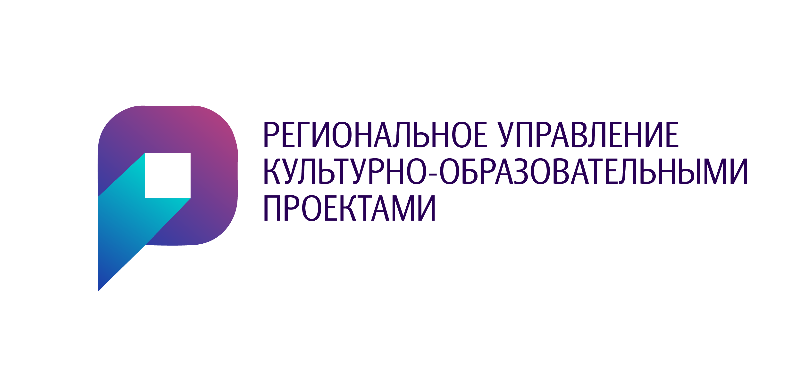 от   15.09.2020     № ___90/1____________на № ____________от ________________Министерство культуры Нижегородской областиГосударственное автономное учреждениекультуры Нижегородской области«Региональное управлениекультурно-образовательными проектами»РайонНазвание коллектива для диплома (полностью) с указанием названия учреждения культуры/образования, где базируется коллектив (наименование по уставу) или ФИО участникаФ.И.О. руководителя коллективаНомер мобильного телефона и e-mail руководителяНазвания представленного номераСсылка на номерКраткая характеристика участника (кратко, для рассказа в соц.сетях)СВЕДЕНИЯ ОБ АВТОРЕСВЕДЕНИЯ ОБ АВТОРЕФ.И.О. автора (полностью)РайонНазвание коллектива для диплома (полностью) с указанием названия учреждения культуры/образования, где базируется коллектив (наименование по уставу)Ф.И.О. руководителя коллективаКонтактный телефон, E-mailНазвание работыНазвание работы